Birth Announcement Request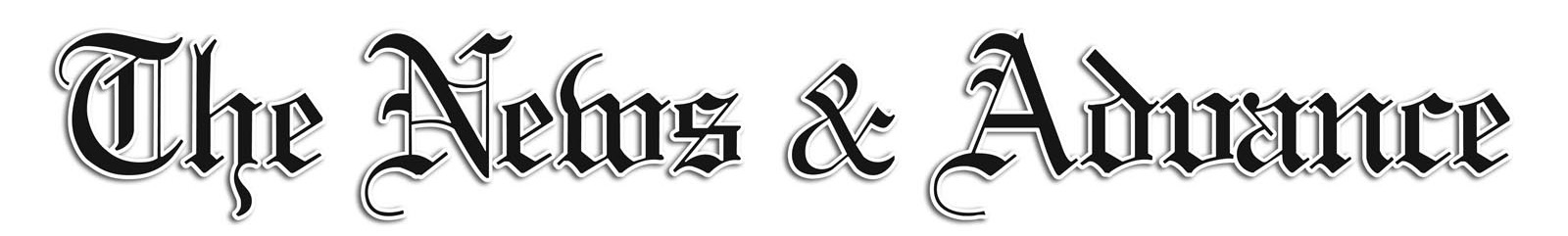 Congratulations on the birth of your baby! As a public service and at your request, The News & Advance will print an announcement of your baby’s birth. Birth announcements are included in Tuesday’s print edition, in the Lifestyle section, on the first Tuesday of each month. If you would like to include your information for publication, please complete this form and mail it to:The News & Advance Lifestyle Department (Birth Announcement) 101 Wyndale Dr.Lynchburg, VA 24501Please print the information clearly and sign your name at the bottom of this form. Baby’s name:  				 Birthdate:	Weight:	pounds	ouncesSex:  	Mother’s full name:   	Residence address:   	 (including city, state)Father’s full name:   	Residence address:  	 (including city, state)In order for both parents’ names to appear in the birth announcement, each parent must sign this form, unless approved otherwise by the editor. Please include a telephone number in case we have questions.A single mother may announce the birth of a child without listing the father as long as the child bears her surname.Your signature below indicates that the information you are providing is legally correct.(Mother’s signature)(Telephone)(Date)(Father’s signature)(Telephone)(Date)